 Department of Obstetrics and Gynecology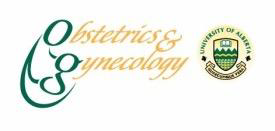  Conference Abstract ChecklistSubmit conference abstractEmail Program Director about abstract submission	Notification at time of abstract submission is mandatory for conference 	attendance and funding.☐		Determine whether research supervisor is a member of WCHRI (Women’s and Children’s Health Research Institute)☐	If yes, apply for WCHRI Travel Funding ($750, non-competitive award) https://www.wchri.org/trainee-travel☐		If project is part of a research grant, determine whether you are eligible for travel fundingSubmit Resident Travel and Professional Development Request Fund Form (Attached). This should be completed in conjunction with abstract submission.Notify Chief Resident ahead of conference (Several months) and at time of call requestsSubmit the abstract to the resident research coordinator (Dr.Christy-Lynn Cooke)Have Fun!